________________________________________________________________________________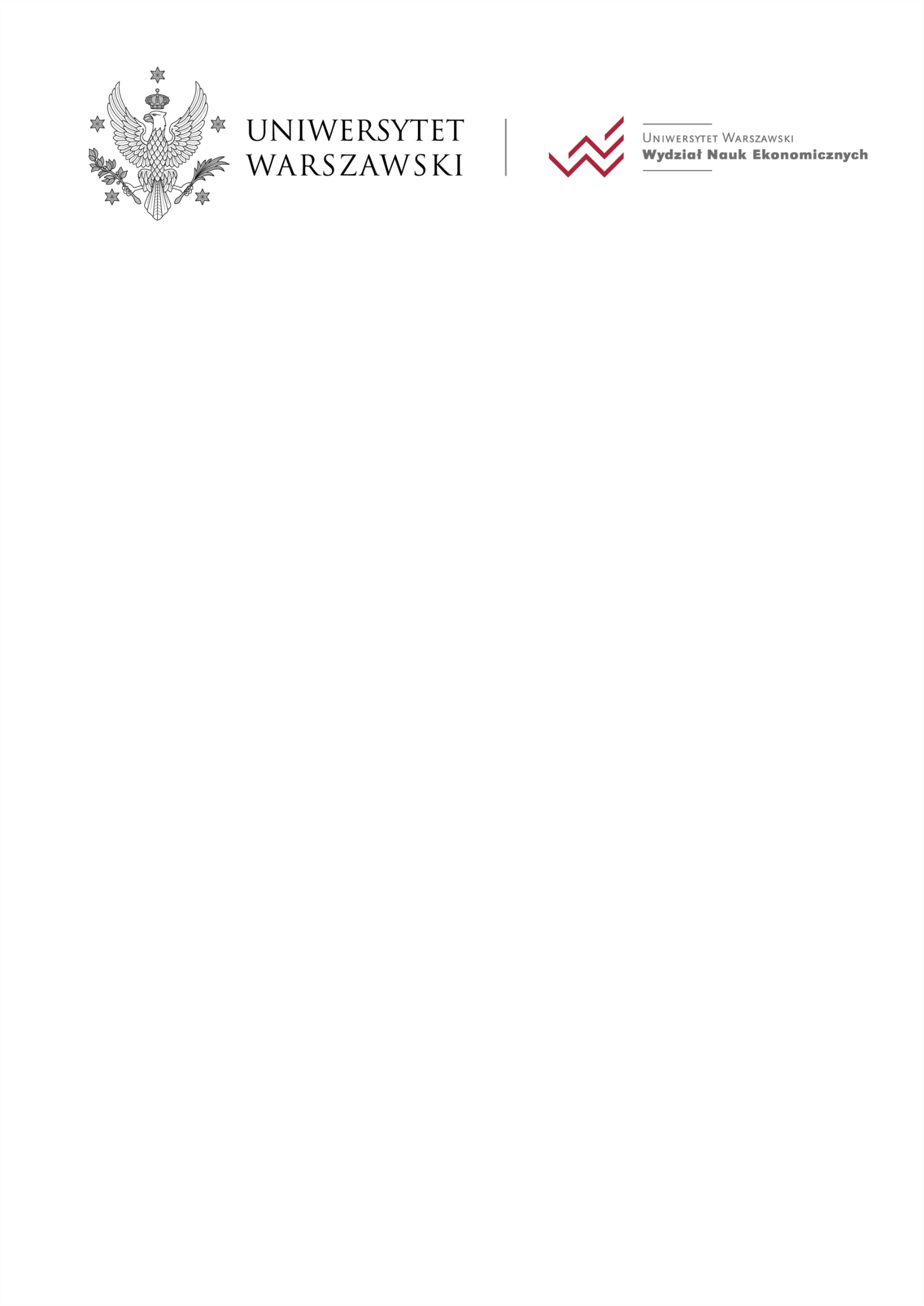 ……………………………………….…                                            Warszawa, dnia……..20…r.Imię i nazwisko studenta, nr indeksu WNIOSEK O ZALICZENIE PRAKTYKI Jestem studentką/studentem…….roku studiów stacjonarnych/niestacjonarnych na Wydziale Nauk Ekonomicznych Uniwersytetu Warszawskiego, Kierunek…………………………………...……… specjalność………………………………………Zwracam się z prośbą o zaliczenie praktyki odbytej w……………….……………………………..w formie:standardowa praktykazatrudnienia na podstawie umowy o pracę na czas nieokreślonyzatrudnienia na podstawie umowy o pracę na czas określonyzatrudnienia na podstawie umowy cywilno-prawnej prowadzenia własnej działalności gospodarczej wolontariatuprowadzenia innej działalności zgodnej z profilem kierunku studiów (proszę wskazać jakiej)……………………………………………………………………………………………………co potwierdzam załączonymi dokumentami.………………………………………                                                                                                                       Podpis studenta     Załączniki:1……………………….2……………………….3……………………….